С целью активизации противопожарной пропаганды среди населения 19 января 2021г. Дружина юных пожарников провела акцию «Спички детям не игрушки». Основной задачей которой являлось формирование у детей и взрослых сознательного отношения к соблюдению правил пожарной безопасности, предупреждения возникновения пожаров, пропаганда осторожного обращения с огнем у детей и взрослых.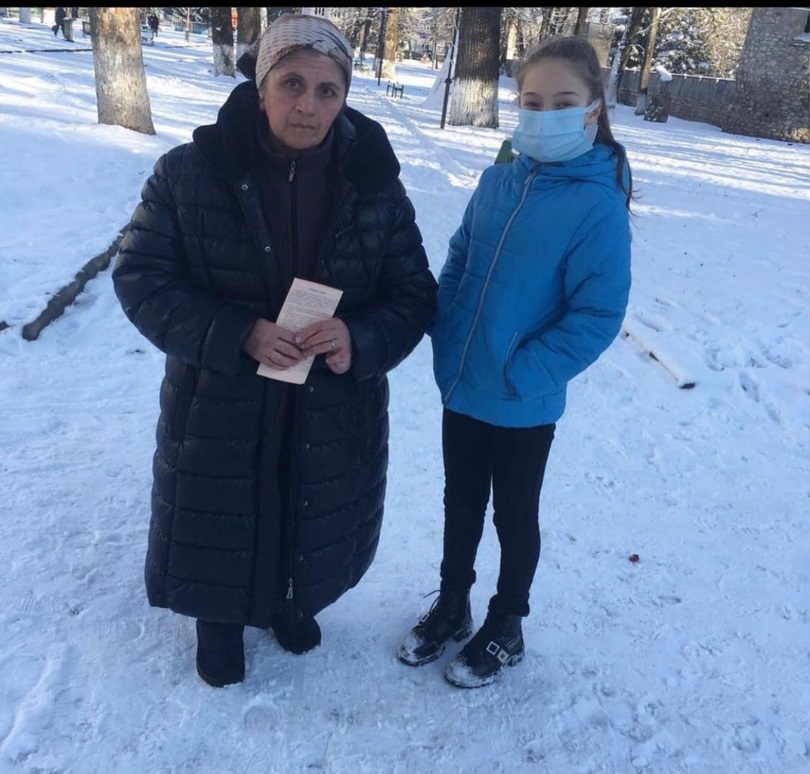 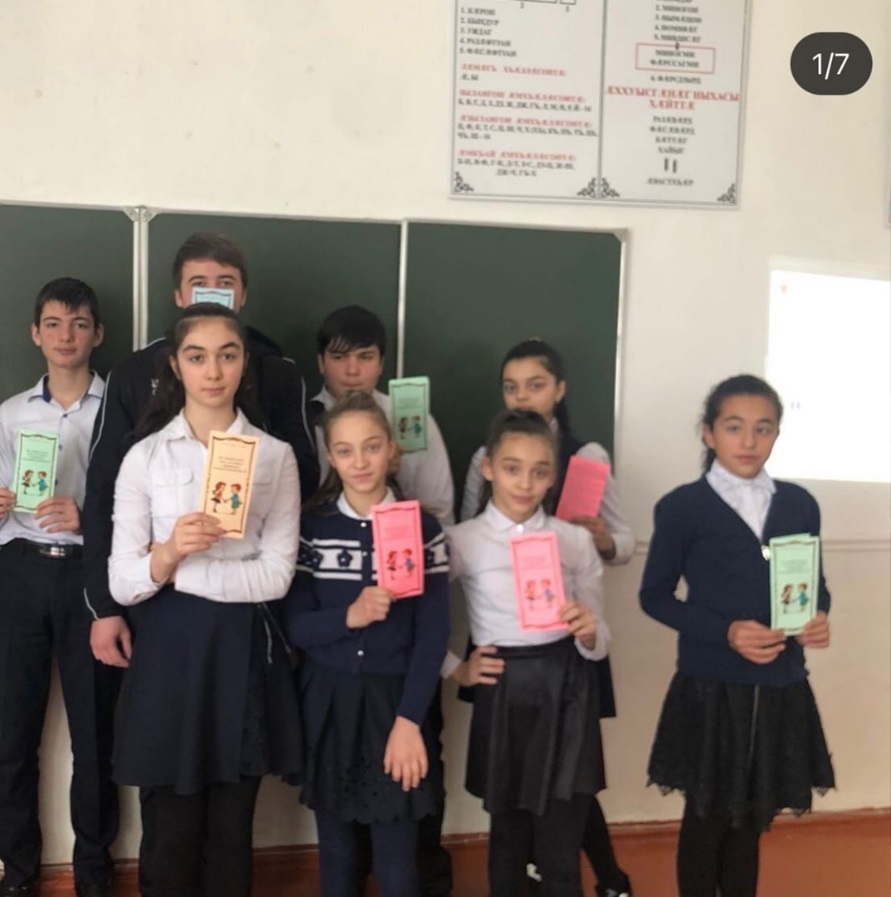 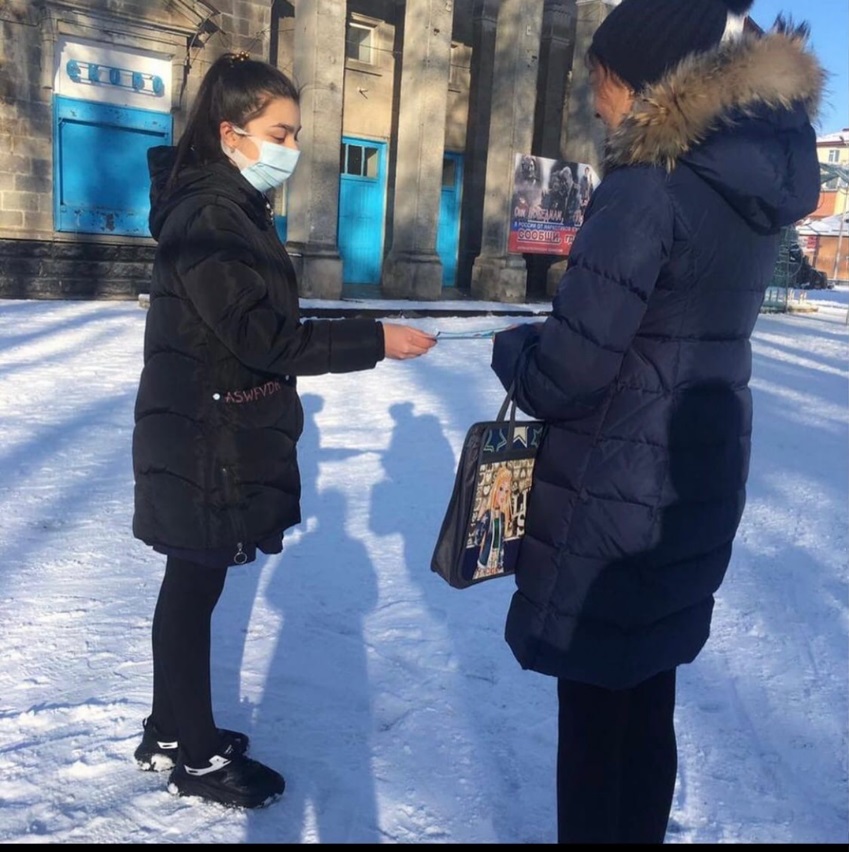 